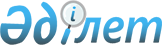 Қазақстан Республикасы Үкіметінің 1998 жылғы 1 тамыздағы N 726 қаулысына толықтырулар енгізу туралыҚазақстан Республикасы Үкіметінің 1998 жылғы 23 қараша N 1189

      Қазақстан Республикасының Үкіметі ҚАУЛЫ ЕТЕДІ: 

      1. "Тың тау-кен химия комбинаты" акционерлік қоғамы туралы" Қазақстан Республикасы Үкіметінің 1998 жылғы 1 тамыздағы N 726 P980726_ қаулысына мынадай толықтырулар енгізілсін: 

      3-тармақта: 

      мынадай мазмұндағы 4-1)-тармақшамен толықтырылсын: 

      "4-1) конкурстық басқарушыға конкурстық массаны өндірісте тауарлық-материалдық құндылықтар, өндірістік сипаттағы қызмет көрсетулер және негізгі қорлар бөлігінде пайдалану құқығын беруді";     7)-тармақша "сатып алушының" деген сөздердің алдынан "конкурстық массаның құрамына кірмейтін мүлікті пайдаланған кезде" деген сөздермен толықтырылсын;     мынадай мазмұндағы 8)-тармақшамен толықтырылсын:     "8) конкурстық басқарушы конкурстық массаның құрамына кіретін мүлікті тауарлық-материалдық құндылықтар, өндірістік сипаттағы қызмет көрсетулер және негізгі қорлар бөлігінде пайдаланғанда, олардың құны сатып алу құнына енгізіледі".     Қазақстан Республикасының     Премьер-Министрі
					© 2012. Қазақстан Республикасы Әділет министрлігінің «Қазақстан Республикасының Заңнама және құқықтық ақпарат институты» ШЖҚ РМК
				